History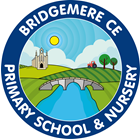 Medium Term Planning  Year AClass 4 – Year 5&6HistoryMedium Term Planning  Year AClass 4 – Year 5&6HistoryMedium Term Planning  Year AClass 4 – Year 5&6HistoryMedium Term Planning  Year AClass 4 – Year 5&6HistoryMedium Term Planning  Year AClass 4 – Year 5&6HistoryMedium Term Planning  Year AClass 4 – Year 5&6Autumn TermSpring term Spring term Summer Term Summer Term Unit of work Anglo-Saxons, Scots and VikingsWho were the invaders after Roman times and why was there a struggle between them?MayansIn which ways was the Mayan Civilization more or less advanced than Britain in AD 900?MayansIn which ways was the Mayan Civilization more or less advanced than Britain in AD 900?The impact of wars on the local area: Civil War, WW1 and WW2How did wars change over time from 1066 onwardsThe impact of wars on the local area: Civil War, WW1 and WW2How did wars change over time from 1066 onwardsKey disciplinary knowledge continuity and change, cause and consequence, evidence and interpretation continuity and change, cause and consequence, evidence and interpretation cause and consequence, similarity and difference, evidence and interpretation, historical significancecause and consequence, similarity and difference, evidence and interpretation, historical significancecontinuity and change, cause and consequence, similarity and difference, evidence and interpretation, historical significanceGolden thread…substantive knowledge Settlement Monarchy  Settlement Monarchy  Settlement Monarchy Diversity Settlement Monarchy Diversity Monarchy – Power of the ruler Links to Prior Learning Year 1/2 – Children will have developed a strong basis of using historical disciplines such as chronology, similarity and difference, cause and consequence and handling historical artefacts. They understand that there is a past within their living memory and a past beyond that. Substantive concepts such as trade, industry and settlement will have been mentioned but not explicitly taught.Year 3/4 – Children will have studied the Stone Age to the Iron Age and have a secure knowledge of the chronology of Ancient Britain. Children will know that different civilisations have different cultures.  Children will know the chronology of Ancient Britain up to when the Romans left Britain. They will know that the Celts were a tribal culture and the Roman’s had an organised army. Children will have a developed understanding of settlement and why people settled when and where they did.Unit of study ‘Crime and Punishment’ explores how the Anglo-Saxons punished criminals and what laws they lived by.Year 1/2 – Children will have developed a strong basis of using historical disciplines such as chronology, similarity and difference, cause and consequence and handling historical artefacts. They understand that there is a past within their living memory and a past beyond that. Substantive concepts such as trade, industry and settlement will have been mentioned but not explicitly taught.Year 3/4 – Children will have studied the Stone Age to the Iron Age and have a secure knowledge of the chronology of Ancient Britain. Children will know that different civilisations have different cultures.  Children will know the chronology of Ancient Britain up to when the Romans left Britain. They will know that the Celts were a tribal culture and the Roman’s had an organised army. Children will have a developed understanding of settlement and why people settled when and where they did.Unit of study ‘Crime and Punishment’ explores how the Anglo-Saxons punished criminals and what laws they lived by.Year 1/2 – Children will have developed a strong basis of using historical disciplines such as chronology, similarity and difference, cause and consequence and handling historical artefacts. They understand that there is a past within their living memory and a past beyond that. Substantive concepts such as trade, industry and settlement will have been mentioned but not explicitly taught.Year 3/4 – Children begin to develop an understanding of monarchy and develop further their understanding of trade and its importance in establishing a kingdom. Children will have a developed understanding of the substantive concepts of empire, civilisation and monarchy and understand that ancient cultures would need to defend themselves against enemy attack.Year 5/6 – Children may have studied the Anglo-Saxons so that they are able to make a comparison.Year 1/2 – Children will have developed a strong basis of using historical disciplines such as chronology, similarity and difference, cause and consequence and handling historical artefacts. They understand that there is a past within their living memory and a past beyond that. Substantive concepts such as trade, industry and settlement will have been mentioned but not explicitly taught.Year 3/4 – Children begin to develop an understanding of monarchy and develop further their understanding of trade and its importance in establishing a kingdom. Children will have a developed understanding of the substantive concepts of empire, civilisation and monarchy and understand that ancient cultures would need to defend themselves against enemy attack.Year 5/6 – Children may have studied the Anglo-Saxons so that they are able to make a comparison.Year 1/2 – Children will have developed a strong basis of using historical disciplines such as chronology, similarity and difference, cause and consequence and handling historical artefacts. They understand that there is a past within their living memory and a past beyond that. Substantive concepts such as trade, industry and settlement will have been mentioned but not explicitly taught. Year 3/4 – Children will understand how civilisation developed and led to defending themselves and creating weapons. Children will understand the concept of empire through an exploration of the Romans. They will know that certain cultures battle and go to war to gain control and conquer. Children will understand the concept of invasion through the study of the Romans and the Ancient Egyptians, specifically when the Hittites invaded Egypt.Year 5/6 – Children will understand the struggle for power during the Anglo-Saxon and Viking period. The children will know that countries have to defend themselves against attacking enemies using armies.Links to Future Learning Children will use key sources of information and evaluate their reliability. They will continue to ask questions of enquiry and have an established understanding of key substantive          concepts.Children will use key sources of information and evaluate their reliability. They will continue to ask questions of enquiry and have an established understanding of key substantive          concepts.Children will continue to identify periods of rapid change in history and why these changes occurred. Children will use key sources of information and evaluate their reliability. They will continue to ask questions of enquiry and have an established understanding of key substantive concepts.Children will continue to identify periods of rapid change in history and why these changes occurred. Children will use key sources of information and evaluate their reliability. They will continue to ask questions of enquiry and have an established understanding of key substantive concepts.Children will use key sources of information and evaluate their reliability. They will continue to ask questions of enquiry and have an established understanding of key substantive concepts. Children may visit the countries where the war happened and study, in depth, how World War One started and how it may have contributed to the start of World War Two.Links to Geography space, environment (physical and human processes)UK cities and counties – place name activity to identify where the Anglo-Saxons and Vikings settled.space, environment (physical and human processes)UK cities and counties – place name activity to identify where the Anglo-Saxons and Vikings settled.scale, space, place, environment (physical and human processes) environmental impact/sustainabilityNorth & South America:Mayan Civilization: I can explain the effect of the climate and environment on people living in extreme areas.Around 900 CE many Mayan city states were abandoned in the Southern lowlands. States in the Yucatan Peninsula continued to flourish until the 16th century when the Spanish arrived in the area and began to control the region.No one knows the true reason why the Ancient Mayan society declined – but some think they just moved into Guatemala where their legacy lives on. scale, space, place, environment (physical and human processes) environmental impact/sustainabilityNorth & South America:Mayan Civilization: I can explain the effect of the climate and environment on people living in extreme areas.Around 900 CE many Mayan city states were abandoned in the Southern lowlands. States in the Yucatan Peninsula continued to flourish until the 16th century when the Spanish arrived in the area and began to control the region.No one knows the true reason why the Ancient Mayan society declined – but some think they just moved into Guatemala where their legacy lives on.  place, environment (physical and human processes) Fieldwork linked to a visit to a memorial or the Imperial War museum.Core LearningKnowledgeWhat happened in Britain after the Romans left?Where did the invaders (400-600AD) come from and where did they settle?What was life like in an Anglo-Saxon village?Using evidence to draw conclusionsWho were the Vikings and where did they come from?Does Alfred deserve the title ‘The Great?’ How can different people see the same event in different ways?How did the Vikings try to take over the country and how close did they get?How have recent excavations changed our view of the Vikings? Vicious Vikings or peaceful farmers?Were there any similarities between Anglo Saxons and Vikings other than the geographical locations?What do Anglo Saxon and Viking place names tell us?Who settled where in England?Where and when did the Mayan exist in comparison to other historical periods?How similar and how different were the Maya in 900AD to: Stone Age Britain? (700,000BC to 4,500BC) and Britain in 900AD? (Anglo-Saxons and Viking Britain) 	So much of the land they lived in was mountain and jungle, how did the Maya manage to become so important?How different was life for rich and poor at the height of the Mayan civilization? What would visitors to somewhere like Palenque expect to find 1,200 years ago? Was the Mayan writing system similar to Britain’s in AD 900? What about now? How can we know?Were Mayan numbers similar than those used in Britain AD 900 and what were they used for?How did the Mayans tell the time so accurately?Where and when did the Mayan exist in comparison to other historical periods?How similar and how different were the Maya in 900AD to: Stone Age Britain? (700,000BC to 4,500BC) and Britain in 900AD? (Anglo-Saxons and Viking Britain) 	So much of the land they lived in was mountain and jungle, how did the Maya manage to become so important?How different was life for rich and poor at the height of the Mayan civilization? What would visitors to somewhere like Palenque expect to find 1,200 years ago? Was the Mayan writing system similar to Britain’s in AD 900? What about now? How can we know?Were Mayan numbers similar than those used in Britain AD 900 and what were they used for?How did the Mayans tell the time so accurately?What are the different types of conflict?Who should rule – King or Parliament?World War 1: Why did it happen? Where did it take place? Who was involved? What made it different?Why did WW1 end and what effect did it have on the world?If WW1 was so horrific, why did Britain go to war again, just 20 years later? What is propaganda and how was it used in WW2?What are the different types of conflict?Who should rule – King or Parliament?World War 1: Why did it happen? Where did it take place? Who was involved? What made it different?Why did WW1 end and what effect did it have on the world?If WW1 was so horrific, why did Britain go to war again, just 20 years later? What is propaganda and how was it used in WW2?Progression of Learning  in lessons-Objectives covered 1.Can I understand the impact of the Roman withdrawal from Britain in c.AD 410 and fall of the western Roman Empire?2. Can I describe why, where and when the Anglo-Saxons invaded Britain and explain what the seven Anglo-Saxon kingdoms were?3. Can I describe a typical Anglo-Saxon village and explain what jobs the people did?4. Can I use historical evidence to draw some conclusions about the person in the Sutton Hoo burial?Can I examine objects from the burial in detail?Can I begin realise the limitations of evidence from artefacts?5. Can I explain when and where the Vikings came from and why they raided Britain?6. Can I select and organise information to answer a key question?7. Can I use a range of sources to see how historical events are depicted?8. Can I order events chronologically?	9. Can I understand how evidence, arguments and interpretations can change as new evidence becomes available?	10. Can I understand how the Anglo-Saxons have influenced Britain by explaining some of the place names they established and their meanings?	11. Can I explain the similarities and difference between Anglo Saxons and Vikings?1. Can I understand the chronology of the Maya Civilization and how it fitted in to a wider chronological pattern of other civilisations and periods?2. Can I describe historical connections, contrasts and trends between societies?	 3. Can I explain how the Maya managed to become so important?4. Can I understand that life was hierarchical in both the Maya Civilization and Britain 900 AD?5. Can I understand the similarities and differences between the Maya writing system and ours?Can I understand the difficulty of makingjudgements about the past using only material remains?6. Can I understand how important trade was to the Maya?Can I understand the similarities and differences between the Mayan and the number system in Britain AD 900?7.Can I understand the Maya Long Count Calendar System?	8.  Can I consider different points of view?1. Can I understand the chronology of the Maya Civilization and how it fitted in to a wider chronological pattern of other civilisations and periods?2. Can I describe historical connections, contrasts and trends between societies?	 3. Can I explain how the Maya managed to become so important?4. Can I understand that life was hierarchical in both the Maya Civilization and Britain 900 AD?5. Can I understand the similarities and differences between the Maya writing system and ours?Can I understand the difficulty of makingjudgements about the past using only material remains?6. Can I understand how important trade was to the Maya?Can I understand the similarities and differences between the Mayan and the number system in Britain AD 900?7.Can I understand the Maya Long Count Calendar System?	8.  Can I consider different points of view?Can I understand the united Kingdom’s chronological past?Can I understand the concept of civil war and why the English civil war happened?3.Can I can understand the cause of World War 14. Can I explain the causes of why WW1 ended and the effect it had on the local area?	5. Can I understand the reasons for WW2 and place some key events in chronological order?6. Can I understand the impact of war on people’s lives and the variety of experiences? – visit to Salford war museum7. Can I critically analyse propaganda?	8. Can I understand the causes of the end of WW2 and how it would have been celebrated in the local area?	Can I understand the united Kingdom’s chronological past?Can I understand the concept of civil war and why the English civil war happened?3.Can I can understand the cause of World War 14. Can I explain the causes of why WW1 ended and the effect it had on the local area?	5. Can I understand the reasons for WW2 and place some key events in chronological order?6. Can I understand the impact of war on people’s lives and the variety of experiences? – visit to Salford war museum7. Can I critically analyse propaganda?	8. Can I understand the causes of the end of WW2 and how it would have been celebrated in the local area?	VocabularyDark Ages Anglo Saxon Viking WithdrawPower vacuumInvader jute retreat kingdomlivestock weaving craft plough chiefartefact excavation archaeology historiansources evidence interpretationlongship pillage raid norse LindisfarneAlfred the Great Athelstan Wessex	depicted impression monk stereotypicalartists impression	conquer Daneslaw re-uniteexcavation Jorvik settler craftsmen root meaning village town county kingdommigrationMayan Civilisation Mesoamerica ChronologySimultaneously Periods AdvancedRainforest Bajos Cenotes Chultuns SimilaritiesDifferences Connections Contrasts TrendsTrade Slash and burn Materials CultivationHierarchy Hierarchical Palenque Nobles Serfs Slaves Structured Society Emblem Represent Pictographic Logographic Similarities Differences Scribes Glyphs ScriptCocoa Trade-route Commodity Goods Transported Currency ZeroCalendar Germanic calendarTheory Overpopulation DeforestationEndemic warfare DroughtMayan Civilisation Mesoamerica ChronologySimultaneously Periods AdvancedRainforest Bajos Cenotes Chultuns SimilaritiesDifferences Connections Contrasts TrendsTrade Slash and burn Materials CultivationHierarchy Hierarchical Palenque Nobles Serfs Slaves Structured Society Emblem Represent Pictographic Logographic Similarities Differences Scribes Glyphs ScriptCocoa Trade-route Commodity Goods Transported Currency ZeroCalendar Germanic calendarTheory Overpopulation DeforestationEndemic warfare DroughtDuration chronologyCivil War Charles I Oliver Cromwell Round Heads Cavaliers  Alliance Archduke Franz Ferdinand Propaganda Armistice Treaty of Versailles Cause Consequence Memorial Axis Allies AppeasementPropaganda ministry of (..) governmentphoney warVE Day surrender liberationDuration chronologyCivil War Charles I Oliver Cromwell Round Heads Cavaliers  Alliance Archduke Franz Ferdinand Propaganda Armistice Treaty of Versailles Cause Consequence Memorial Axis Allies AppeasementPropaganda ministry of (..) governmentphoney warVE Day surrender liberationPersonal DevelopmentIs it ever right to invade a country? Why?What achievements from the Maya civilization can we be thankful for today?What achievements from the Maya civilization can we be thankful for today?Can war ever be right? Why?Can war ever be right? Why?Quick Quiz Who won what in the struggle for the Kingdom of England?Using learning over the unit and all the research from the unit. Can the children answer the Enquiry Question and make their own mind up based on the evidence in concluding statement?Were the Mayan more or less advanced than Britain was in 900AD? Why?Recap the meaning of advanced. Archaeologists suggest the Maya were the most advanced Mesoamerican culture. Do you agree that the Maya were an advanced civilisation?  Extended Write: Write a five-part explanation text to show what you know now, including as much as the new vocabulary as is appropriate.Were the Mayan more or less advanced than Britain was in 900AD? Why?Recap the meaning of advanced. Archaeologists suggest the Maya were the most advanced Mesoamerican culture. Do you agree that the Maya were an advanced civilisation?  Extended Write: Write a five-part explanation text to show what you know now, including as much as the new vocabulary as is appropriate.How did wars change over time from 1066 onwards?Keep assessment throughout the term to simple to just one word/ single sentence which will identify what the children knowHow did wars change over time from 1066 onwards?Keep assessment throughout the term to simple to just one word/ single sentence which will identify what the children know